Międzynarodowa Konferencja Naukowa„Członkostwo Ukrainy w Unii Europejskiej  ̶  perspektywy i wyzwania”Lublin, 14.11.2023 r.KOMITET NAUKOWY Czesław Bartela (Konsul Honorowy RP w Nancy, Francja), Arkadiusz Bereza (Uniwersytet Marii Curie-Skłodowskiej w Lublinie, Polska); Edyta Całka (Uniwersytet Marii Curie-Skłodowskiej w Lublinie, Polska); Anton Demczuk (Wołyński Uniwersytet Narodowy im. Łesi Ukrainki, Łuck, Ukraina); Andrzej Dumała (Uniwersytet Marii Curie-Skłodowskiej w Lublinie, Polska);  Maria Fartunova-Michel (Uniwersytet Lotaryński, Nancy, Francja); Valerii V. Kopiika (Kijowski Uniwersytet Narodowy im. Tarasa Szewczenki, Kijów, Ukraina); Anatoliy Kruglashov (Czerniowiecki Uniwersytet Narodowy im. Jurija Fedkowycza, Czerniowce, Ukraina); Sylwia Kucharuk (Uniwersytet Marii Curie-Skłodowskiej w Lublinie, Polska);  Leszek Leszczyński (Uniwersytet Marii Curie-Skłodowskiej w Lublinie, Polska); Katarzyna Marzęda-Młynarska (Uniwersytet Marii Curie-Skłodowskiej w Lublinie, Polska); Radosław Pastuszko (Uniwersytet Marii Curie-Skłodowskiej w Lublinie, Polska); Yves Petit (Uniwersytet Lotaryński, Nancy, Francja); Marek Pietraś (Uniwersytet Marii Curie-Skłodowskiej w Lublinie, Polska); Anna Przyborowska-Klimczak (Uniwersytet Marii Curie-Skłodowskiej w Lublinie, Polska)       Jean-Luc Schneider (Attaché ds. nauki i współpracy uniwersyteckiej, Ambasada Francji w Polsce), dr Krzysztof Żuk (Prezydent Miasta Lublin)KOMITET ORGANIZACYJNYSylwia Kucharuk – przewodnicząca (Centrum Europejskie, Uniwersytet Marii Curie-Skłodowskiej w Lublinie, Polska); Mateusz Chrzanowski (Uniwersytet Marii Curie-Skłodowskiej w Lublinie, Polska); Jarosław Kostrubiec (Uniwersytet Marii Curie-Skłodowskiej w Lublinie, Polska); Joanna Szeląg (Urząd Miasta Lublin)Konferencja zorganizowana przez Centrum Europejskie UMCS, Wydział Prawa i Administracji UMCS, Uniwersyteckie Centrum Europejskie Nancy w ramach partnerstwa z Miastem Lublin.Instrukcja dotycząca możliwości skorzystania z tłumaczenia ( jęz. polski, jęz. ukraiński, jęz. francuski)Po dołączeniu do spotkania za pośrednictwem aplikacji Zoom Desktop lub Zoom Mobile (na smartfonie), należy kliknąć ikonę kuli ziemskiej  oznaczoną „Tłumaczenie” na dolnym pasku okna Zoom. Gdy otworzy się lista dostępnych języków, należy wybrać preferowany język do słuchania. Istnieje możliwość wyciszenia oryginalnego mówcy w tym samym oknie ("Wycisz oryginalny dźwięk") i słuchania tylko tłumacza mówiącego w preferowanym języku (zalecane dla uczestników na miejscu - wewnątrz sali konferencyjnej).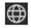 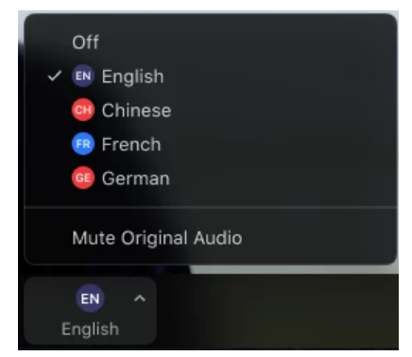 UWAGA 1: Opcja odbioru tłumaczenia nie jest dostępna dla użytkowników, którzy weszli na spotkanie Zoom przez przeglądarkę internetową (www). Przed wzięciem udziału w spotkaniu proszę zainstalować na swoim urządzeniu aplikację Zoom.UWAGA 2: Uczestnicy słuchający tłumaczenia i przebywający w sali konferencyjnej powinni posiadać słuchawki kompatybilne z urządzeniem, z którego łączą się ze spotkaniem online.Here is a short explanation of how to listen to interpretation into your preferred language ( Polish, Ukrainian, French) while at a Zoom meeting. After entering a meeting via your Zoom Desktop or Zoom Mobile (on a smartphone), please click the "globe" icon marked "Interpretation" on the bottom bar of your Zoom window. When a list of available languages opens, select your preferred language to listen to. If your hear the interpretation and the original language at the same time, you may mute the original speaker in the same window ("Mute Original Audio") and hear only the interpreter speaking your preferred language (recommended for guests on site – inside the conference room).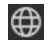 NOTE 1: the interpretation option is not available to users connected to a Zoom meeting via a web browser (www). Make sure you have installed the Zoom app on your device before participating.NOTE 2: Conference participants listening to the interpretation on their devices (smartphone, tablet, notebook) while in the conference room should be equipped with headphones compatible with their device.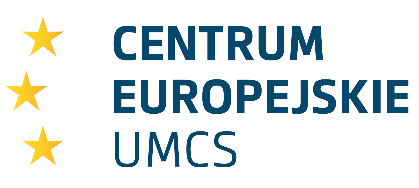 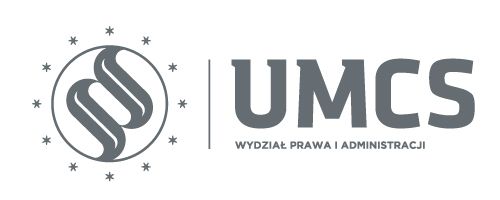 PROGRAMPROGRAMPROGRAMSala Obrad Rady Wydziału Wydział Filologiczny UMCS, Pl. Marii Curie-Skłodowskiej 4aSala Obrad Rady Wydziału Wydział Filologiczny UMCS, Pl. Marii Curie-Skłodowskiej 4aSala Obrad Rady Wydziału Wydział Filologiczny UMCS, Pl. Marii Curie-Skłodowskiej 4a8.45-9.00Rejestracja uczestnikówRejestracja uczestników9.00-9.15Otwarcie konferencjiOtwarcie konferencjiI sesjaModerator: prof. Anna Przyborowska-KlimczakI sesjaModerator: prof. Anna Przyborowska-KlimczakI sesjaModerator: prof. Anna Przyborowska-Klimczak9.15-9.30prof. Yves PetitUniwersytet Lotaryński, NancyL’adhésion de l’Ukraine à l’UE  ̶  une perspective sans précédent Przystąpienie Ukrainy do Unii Europejskiej                      – przypadek bez precedensu9.30-9.45prof. Marek Pietraś Uniwersytet Marii Curie-Skłodowskiej, LublinGlobalny i regionalny kontekst geopolityczny członkostwa Ukrainy w UE9.45-10.00prof. Anatoliy Kruglashov Czerniowiecki Uniwersytet Narodowy im. Jurija Fedkowycza, CzerniowceВступ України до ЄС та формування нової архітектури європейського континентуPrzystąpienie Ukrainy do UE a nowa architektura kontynentu europejskiego10.00-10.15Dyskusja10.15-10.30Przerwa kawowaII sesjaModerator: prof. Marek PietraśII sesjaModerator: prof. Marek PietraśII sesjaModerator: prof. Marek Pietraś10.30-10.45prof. Valerii V. Kopiika Kijowski Uniwersytet Narodowy im. Tarasa Szewczenki, KijówІнституційні виклики та питання цінностей              у процесі вступу України до ЄСInstytucjonalne wyzwania i kwestia wartości                w procesie przystąpienia Ukrainy do UE10.45-11.00dr Andrzej DumałaUniwersytet Marii Curie- Skłodowskiej, LublinInstytucjonalne wyzwania akcesji Ukrainy do UE       – ocena stopnia ich wypełnienia11.00-11.15prof. Maria Fartunova-Michel Uniwersytet Lotaryński, Nancy	L’adhésion de l’Ukraine à l’Union et l’autonomie stratégique européenne Przystąpienie Ukrainy do Unii Europejskiej                      a europejska autonomia strategiczna11.15-11.30Dyskusja11.30-11.45Przerwa kawowaIII sesjaModerator: prof. Katarzyna Marzęda-MłynarskaIII sesjaModerator: prof. Katarzyna Marzęda-MłynarskaIII sesjaModerator: prof. Katarzyna Marzęda-Młynarska11.45-12.00prof. Anton DemczukWołyński Uniwersytet Narodowy im. Łesi Ukrainki, ŁuckФактори зовнішні та внутрішні процесу європейської інтеграції України в контексті російської агресії Czynniki zewnętrzne i wewnętrzne procesu integracji europejskiej Ukrainy w kontekście rosyjskiej agresji12.00-12.15prof. Radosław Pastuszko Uniwersytet Marii Curie-Skłodowskiej, LublinPrawo rolne Ukrainy a model prawny wspólnej polityki rolnej UE12.15-12.30prof. Edyta Całka, mgr Karolina Janikowska Uniwersytet Marii Curie-Skłodowskiej, LublinProdukty sektora wina na tle Układu                                     o stowarzyszeniu Ukrainy z UE12.30-12.45Dyskusja12.45Zamknięcie konferencji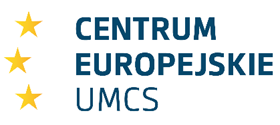 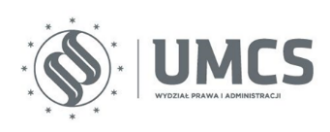 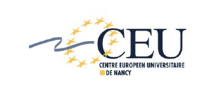 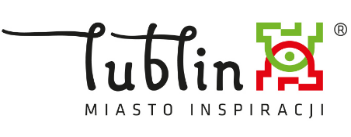 Język konferencji: polski, ukraiński i francuski Tłumaczenie dostępne na własnym urządzeniu mobilnym ze słuchawkami poprzez zainstalowaną aplikację Zoom Link do transmisji oraz dostęp do tłumaczenia: https://us06web.zoom.us/j/81530695102Identyfikator spotkania: 815 3069 5102Kod dostępu: 638609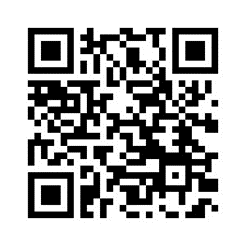 